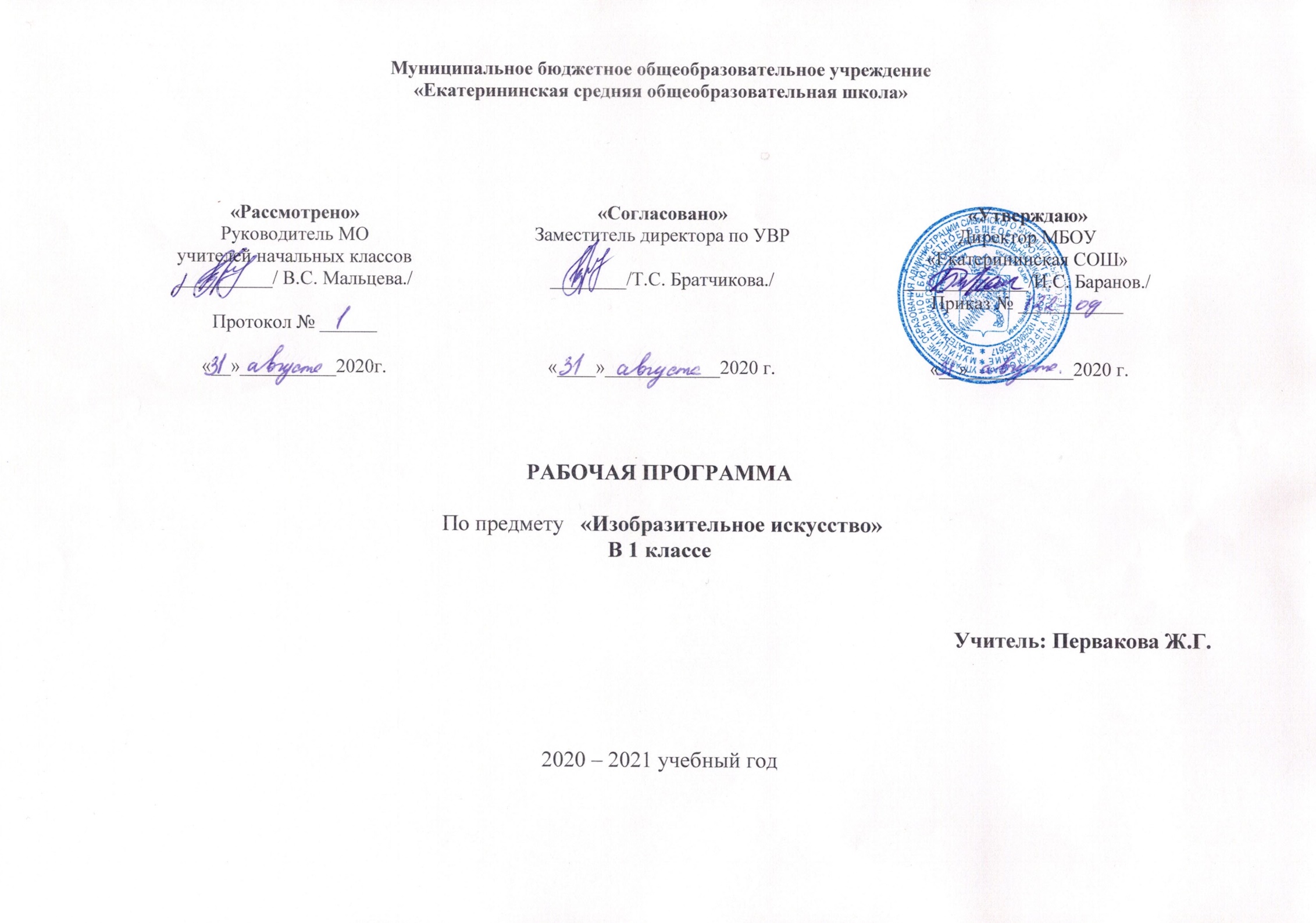 ПОЯСНИТЕЛЬНАЯ ЗАПИСКАПрограмма разработана на основе Федерального государственного образовательного стандарта начального общего образования, Концепции духовно-нравственного развития и воспитания личности гражданина России, авторской программы по учебному курсу  «Изобразительное искусство и художественный труд» Б.М. Неменского («Школа России»), планируемых результатов начального общего образования. Цель программы:формирование художественной культуры учащихся как неотъемлемой части культуры духовной, т. е. культуры мироотношений, выработанных поколениями;формирования нравственно-эстетической отзывчивости на прекрасное и безобразное в жизни и искусстве, т. е. зоркости души ребенка;формирование у ребенка способности самостоятельного видения мира, размышления о нем, выражения своего отношения на основе освоения опыта художественной культуры.Задачи:постоянная смена художественных материалов, овладение их выразительными возможностями; развитие специальных навыков, развитие чувств, а также овладение образным языком искусства (только в единстве восприятия произведений искусства и собственной творческой практической работы происходит формирование образного художественного мышления детей); развитие наблюдательности, т.е. умения вглядываться в явления жизни;развитие фантазии, т. е. способности на основе развитой наблюдательности строить художественный образ, выражая свое отношение к реальности;развитие у ребенка интереса к внутреннему миру человека, способности углубления в себя, осознания своих     внутренних переживаний. Место предмета в базисном учебном плане:В соответствии с Образовательной программой школы, рабочая программа рассчитана на 33 урока в течение учебного года (1 час в неделю, 33 учебные недели).Учебные пособия, используемые для реализации программного содержания: Изобразительное искусство. Ты изображаешь, украшаешь и строишь. 1 класс:учеб. для общеобразоват. учреждений / Неменская Л.А.; под ред. Неменского Б.М. – М.: Просвещение, 2011. Неменский Б.М. Изобразительное искусство. Рабочие программы. 1-4 классы /Неменский Б.М. – М.: Просвещение, 2011.                                                                          Неменский Б.М. Изобразительное искусство. Методическое пособие к учебникам под редакцией Б.М. Неменского. 1-4 класс. – М.: Просвещение, 2011.Содержание программыТы изображаешь. Знакомство с Мастером Изображения.   Участие в различных видах изобразительной, декоративно прикладной и художественно конструктивной деятельности. Изображение с натуры, по памяти и воображению (натюрморт, пейзаж, человек, животные, растения).Освоение основ рисунка, живописи, скульптуры, декоративно прикладного искусства.Знакомство с Мастером Украшения. Создание моделей предметов бытового окружения человека. Овладение элементарными навыками бумагопластики.Ты строишь. Знакомство с Мастером Постройки. Выбор и применение выразительных средств для реализации собственного замысла в рисунке, аппликации, художественном изделии.               Передача настроения в творческой работе (в живописи, графике, скульптуре, декоративноприкладном искусстве, художественном конструировании) с помощью цвета,  композиции, пространства, линии, штриха, пятна, объема.Изображение, украшение, постройка всегда помогают друг другу. Использование в индивидуальной и коллективной деятельности различных художественных техник и материалов:  аппликация, бумажная пластика, гуашь, акварель, пастель, восковые мелки,  карандаш, фломастеры, пластилин, подручные и природные материалы.Выражение своего отношения к произведению изобразительного искусства в высказываниях, рассказе. Участие в обсуждении содержания и выразительных средств произведений изобразительного искусства.Требования к уровню подготовки учащихсяВ результате обучения дети научатся пользоваться художественными материалами и применять главные средства художественной выразительности живописи, графики, скульптуры, декоративно-прикладного искусства в собственной художественно-творческой деятельности. Полученные универсальные учебные действия учащиеся также могут использовать в практической деятельности и повседневной жизни для самостоятельной творческой деятельности, обогащения опыта восприятия произведений изобразительного искусства, оценки произведений искусства при посещении выставок и художественных музеев искусства.В результате изучения курса «Изобразительное искусство» первоклассник научится:- понимать, что такое деятельность художника (что может изобразить художник – предметы, людей, события; с помощью каких материалов изображает художник – бумага, холст, картон, карандаш, кисть, краски и пр.);- различать основные (красный, синий, желтый) и составные (оранжевый, зеленый, фиолетовый, коричневый) цвета;- различать теплые (красный, желтый, оранжевый) и холодные (синий, голубой, фиолетовый) цвета;- узнавать отдельные произведения выдающихся отечественных и зарубежных художников, называть их авторов;- сравнивать различные виды изобразительного искусства(графики, живописи, декоративно-прикладного искусства, скульптуры и архитектуры);- использовать художественные материалы (гуашь, акварель, цветные карандаши, бумагу);- применять основные средства художественной выразительности в рисунке, живописи и скульптуре (с натуры, по памяти и воображению); в декоративных работах – иллюстрациях к произведениям литературы и музыки;- пользоваться простейшими приемами лепки (пластилин, глина);- выполнять простейшие композиции из бумаги.Первоклассник получит возможность научиться:- использовать приобретенные знания и умения в практической деятельности и повседневной жизни, для самостоятельной творческой деятельности;- воспринимать произведения изобразительного искусства разных жанров;- оценивать произведения искусства (выражение собственного мнения) при посещении выставок, музеев изобразительного искусства, народного творчества и др.;- применять практические навыки выразительного использования линии и штриха, пятна, цвета, формы, пространства в процессе создания композиций.Результаты изучения учебного предметаЛичностными результатами изучения курса «Изобразительное искусство» в 1-м классе является формирование следующих умений:учебно-познавательный интерес к новому учебному материалу и способам решения новой задачи; основы экологической культуры: принятие ценности природного мира.ориентация на понимание причин успеха в учебной деятельности, в том числе на самоанализ и самоконтроль результата, на анализ соответствия результатов требованиям конкретной задачи.способность к самооценке на основе критериев успешности учебной деятельности;Метапредметными результатами изучения курса «Изобразительное искусство» в 1-м классе является формирование следующих универсальных учебных действий (УУД).Регулятивные УУД:учитывать выделенные учителем ориентиры действия в новом учебном материале в сотрудничестве с учителем;планировать свои действия в соответствии с поставленной задачей и условиями её реализации, в том числе во внутреннем плане;адекватно воспринимать предложения и оценку учителей, товарищей, родителей и других людей;Познавательные УУД:строить сообщения в устной и письменной форме;ориентироваться на разнообразие способов решения задач;строить рассуждения в форме связи простых суждений об объекте, его строении, свойствах и связях;Коммуникативные УУД:                                                 допускать возможность существования у людей различных точек зрения, в том числе не совпадающих с его собственной, и ориентироваться на позицию партнёра в общении и взаимодействии;формулировать собственное мнение и позицию; задавать вопросы;использовать речь для регуляции своего действия.Предметными результатами изучения курса «Изобразительное искусство» в 1-м классе является сформированность следующих умений:Обучающийся  научится: различать основные виды художественной деятельности (рисунок, живопись, скульптура, художественное конструирование и дизайн, декоративно-прикладное искусство) и участвовать в художественно-творческой деятельности, используя различные художественные материалы и приёмы работы с ними для передачи собственного замысла;узнает значение слов: художник, палитра, композиция, иллюстрация, аппликация, коллаж,   флористика, гончар;узнавать отдельные произведения выдающихся художников и народных мастеров;различать основные и составные, тёплые и холодные цвета; изменять их эмоциональную напряжённость с помощью смешивания с белой и чёрной красками; использовать их для передачи художественного замысла в собственной учебно-творческой деятельности; основные и смешанные цвета, элементарные правила их смешивания; эмоциональное значение тёплых и холодных тонов; особенности построения орнамента и его значение в образе художественной вещи;знать правила техники безопасности при работе с режущими и колющими инструментами; способы и приёмы обработки различных материалов; организовывать своё рабочее место, пользоваться кистью, красками, палитрой; ножницами;передавать в рисунке простейшую форму, основной цвет предметов;составлять композиции с учётом замысла;конструировать из бумаги на основе техники оригами, гофрирования, сминания, сгибания;конструировать из ткани на основе скручивания и связывания;конструировать из природных материалов;пользоваться простейшими приёмами лепки. Обучающийся получит возможность научиться:усвоить основы трех видов художественной деятельности: изображение на плоскости и в объеме; постройка или художественное конструирование на плоскости, в объеме и пространстве; украшение или декоративная деятельность с использованием различных художественных материалов;участвовать в художественно-творческой деятельности, используя различные художественные материалы и приёмы работы с ними для передачи собственного замысла;приобрести первичные навыки художественной работы в следующих видах искусства: живопись, графика, скульптура, дизайн, декоративно-прикладные и народные формы искусства;развивать фантазию, воображение;приобрести навыки художественного восприятия различных видов искусства;научиться анализировать произведения искусства;приобрести первичные навыки изображения предметного мира, изображения растений и животных;приобрести навыки общения через выражение художественного смысла, выражение эмоционального состояния, своего отношения в творческой художественной деятельности и при восприятии произведений искусства и творчества своих товарищей. Система оценки достижения планируемых результатов: 	Объектом оценки результатов освоения программы по предмету «Изобразительное искусство» является способность учащихся решать учебно-познавательные и учебно-практические задачи. Оценка достижения предметных результатов ведется как в ходе текущего и промежуточного оценивания, так и в ходе выполнения итоговых проверочных работ. Результаты накопленной оценки, полученной в ходе текущего и промежуточного оценивания, фиксируются в форме портфеля достижений и учитываются при определении итоговой оценки. Преодолению неуспешности отдельных учеников помогают коллективные работы, когда общий успех поглощает чью-то неудачу и способствует лучшему пониманию результата. Система коллективных работ дает возможность каждому ребенку действовать конструктивно в пределах своих возможностей.Формами подведения итогов реализации программы являются тематические выставки.Оценка деятельности учащихся осуществляется в конце каждого занятия. Работы оцениваются качественно по уровню выполнения работы в целом (по качеству выполнения)изучаемого приема или операции, по уровню творческой деятельности, самореализации, умению работать самостоятельно или в группе).Критериями оценивания работ являются следующие параметры: оформление (оригинальность дизайна, цветовое решение, оптимальность сочетания объектов), техника выполнения (оправданность выбранных средств, использование различных способов изображения), техническая реализация (сложность организации работы, соответствие рисунка заданной теме, название рисунка).Обсуждение детских работ с точки зрения их содержания, выразительности, оригинальности активизирует внимание детей, формирует опыт творческого общения.Периодическая организация выставок дает детям возможность заново увидеть и оценить свои работы, ощутить радость успеха. Выполненные на уроках работы учащихся могут быть использованы как подарки для родных и друзей, применяться в оформлении школы.КАЛЕНДАРНО-ТЕМАТИЧЕСКОЕ ПЛАНИРОВАНИЕ\Материально-технические средства для реализации программыПечатные пособия- Таблицы в соответствии с основными разделами программы 1 класса:- Портреты русских и зарубежных художников.- Таблицы по цветоведению, перспективе, построению орнамента.- Таблицы по стилям архитектуры, одежды, предметов быта.- Схемы по правилам рисования предметов, растений, деревьев, животных, птиц, человека.- Таблицы по народным промыслам, русскому костюму, декоративно-прикладному искусству.Учебно-практическое оборудование- Набор инструментов для работы с различными материалами в соответствии с программой.- Краски акварельные или гуашевые.- Кисти.- Ёмкости для воды.- Стеки (набор).- Пластилин.- Ножницы.Модели и натуры- Гербарии.- Изделия декоративно-прикладного искусства и народных промыслов.- Гипсовые орнаменты.Технические средства обучения– Персональный компьютер.– Мультимедийный проектор. – Интерактивная доска.РазделКоличество часовИз нихРазделКоличество часовЭкскурсииТы изображаешь.Знакомство с мастером Изображения.9Ты  украшаешь.Знакомство с Мастером Украшения.8Ты строишь.Знакомство с Мастером Постройки.11Изображение, украшение, постройка всегда помогают друг другу.51Итого:331№урокаНаименованиераздела программыТема урокаКол-вочасовХарактеристика деятельности учащихся№урокаНаименованиераздела программыТема урокаКол-вочасовХарактеристика деятельности учащихсяДатаДата№урокаНаименованиераздела программыТема урокаКол-вочасовХарактеристика деятельности учащихсяпо планупо факту1Ты изображаешь. Знакомство с Мастером Изображения Изображения всюду вокруг нас.91Находить в окружающей действительности изображения, сделанные художниками.Рассуждать о содержании рисунков, сделанных детьми.Рассматривать иллюстрации (рисунки) в детских книгах.Придумывать и изображать то, что каждый хочет, умеет, любит. 5.092Мастер Изображения учит видеть. 1Находить, рассматривать красоту (интересное, эмоционально-образное, необычное) в обыкновенных явлениях (деталях) природы (листья, капли дождя, паутинки, камушки, кора деревьев и т. п.) и рассуждать об увиденном (объяснять увиденное).Видеть зрительную метафору (на что похоже) в выделенных деталях природы.Выявлять геометрическую форму простого плоского тела (листьев).Сравнивать различные листья на основе выявления их геометрических форм.Создавать, изображать на плоскости  графическими средствами (цветные карандаши, фломастеры) заданный (по смыслу) метафорический образ на основе выбранной геометрической формы (сказочный лес, где все деревья похожи на разные по форме листья). 12.093Изображать можно пятном.1Использовать пятно как основу изобразительного образа на плоскости.Соотносить форму пятна с опытом зрительных впечатлений.Видеть зрительную метафору —находить потенциальный образ в случайной форме силуэтного пятна и проявлять его путем дорисовки.Воспринимать и анализировать (на доступном уровне) изображения на основе пятна в иллюстрациях художников к детским книгам.Овладевать первичными навыками изображения на плоскости с помощью пятна, навыками работы кистью и краской.Создавать изображения на основе пятна методом от целого к частностям (создание образов зверей, птиц, рыб способом «превращения», т.е. дорисовывания пятна (кляксы)19.094Изображать можно в объеме.  1Находить выразительные, образные объемы в природе (облака, камни, коряги, плоды и т. д.).Воспринимать выразительность большой формы в скульптурных изображениях, наглядно сохраняющих образ исходного природного материала (скульптуры С. Эрьзи, С. Коненкова).Овладевать первичными навыками изображения в объеме.Изображать в объеме птиц, зверей способами вытягивания и вдавливания (работа с пластилином)26.095Изображать можно линией1Овладевать первичными навыками изображения на плоскости с помощью линии, навыками работы графическими материалами (черный фломастер, простой карандаш, гелевая ручка).Находить и наблюдать линии и их ритм в природе.Сочинять и рассказывать с помощью линейных изображений маленькие сюжеты из своей жизни.3.106Разноцветные краски. 1Овладевать первичными навыками работы гуашью. Соотносить цвет с вызываемыми им предметными ассоциациями (что бывает красным, желтым и т. д.), приводить примеры.Экспериментировать, исследовать возможности краски в процессе создания различных цветовых пятен, смешений и наложений цветовых пятен при создании красочных ковриков. 10.107Изображать можно и то, что невидимо (настроение). Изобразить радость. Изобразить грусть.1Соотносить восприятие цвета со своими чувствами и эмоциями. Осознавать, что изображать можно не только предметный мир, но и мир наших чувств (радость или грусть, удивление, восторг и т. д.).Изображать радость или грусть (работа гуашью).17.107Изображать можно и то, что невидимо (настроение). Изобразить радость. Изобразить грусть.Соотносить восприятие цвета со своими чувствами и эмоциями. Осознавать, что изображать можно не только предметный мир, но и мир наших чувств (радость или грусть, удивление, восторг и т. д.).Изображать радость или грусть (работа гуашью).17.108Художники и зрители (обобщение темы).1Обсуждать и анализировать работы одноклассников с позиций творческих задач данной темы, с точки зрения содержания и средств его выражения.Воспринимать и эмоционально оценивать выставку творческих работ одноклассников. Участвовать в обсуждении выставки.Рассуждать о своих впечатлениях и эмоционально оценивать, отвечать на вопросы по содержанию произведений художников (В. Васнецов, М. Врубель, Н. Рерих, В. Ван Гог и др.). 24.109Ты украшаешь. Знакомство с Мастером Украшения  Мир полон украшений81Находить примеры декоративных украшений в окружающей действительности (в школе, дома, на улице). Наблюдать и эстетически оценивать украшения в природе.Видеть неожиданную красоту в неброских, на первый взгляд незаметных, деталях природы, любоваться красотой природы. Создавать роспись цветов-заготовок, вырезанных из цветной бумаги (работа гуашью).Составлять из готовых цветов коллективную работу (поместив цветы в нарисованную на большом листе корзину или вазу).07.1110Красоту надо уметь замечать1Находить природные узоры (сережки на ветке, кисть ягод, иней и т. д.) и любоваться ими, выражать в беседе свои впечатления.Разглядывать узоры и формы, созданные природой, интерпретировать их в собственных изображениях и украшениях.Изображать (декоративно) птиц, бабочек, рыб и т. д., передавая характер их узоров, расцветки, форму украшающих их деталей, узорчатую красоту фактуры.Осваивать простые приемы работы в технике плоскостной и объемной аппликации, живописной и графической росписи, монотипии и т. д.Находить орнаментальные украшения в предметном окружении человека, в предметах, созданных человеком.Рассматривать орнаменты, находить в них природные мотивы и геометрические мотивы.Придумывать свой орнамент: образно, свободно написать красками и кистью декоративный эскиз на листе бумаги. 14.1111Узоры  на крыльях1Находить природные узоры (сережки на ветке, кисть ягод, иней и т. д.) и любоваться ими, выражать в беседе свои впечатления.Разглядывать узоры и формы, созданные природой, интерпретировать их в собственных изображениях и украшениях.Изображать (декоративно) птиц, бабочек, рыб и т. д., передавая характер их узоров, расцветки, форму украшающих их деталей, узорчатую красоту фактуры.Осваивать простые приемы работы в технике плоскостной и объемной аппликации, живописной и графической росписи, монотипии и т. д.Находить орнаментальные украшения в предметном окружении человека, в предметах, созданных человеком.Рассматривать орнаменты, находить в них природные мотивы и геометрические мотивы.Придумывать свой орнамент: образно, свободно написать красками и кистью декоративный эскиз на листе бумаги. 21.1112Красивые рыбы.1Находить природные узоры (сережки на ветке, кисть ягод, иней и т. д.) и любоваться ими, выражать в беседе свои впечатления.Разглядывать узоры и формы, созданные природой, интерпретировать их в собственных изображениях и украшениях.Изображать (декоративно) птиц, бабочек, рыб и т. д., передавая характер их узоров, расцветки, форму украшающих их деталей, узорчатую красоту фактуры.Осваивать простые приемы работы в технике плоскостной и объемной аппликации, живописной и графической росписи, монотипии и т. д.Находить орнаментальные украшения в предметном окружении человека, в предметах, созданных человеком.Рассматривать орнаменты, находить в них природные мотивы и геометрические мотивы.Придумывать свой орнамент: образно, свободно написать красками и кистью декоративный эскиз на листе бумаги. 28.1113Украшения птиц.1Находить природные узоры (сережки на ветке, кисть ягод, иней и т. д.) и любоваться ими, выражать в беседе свои впечатления.Разглядывать узоры и формы, созданные природой, интерпретировать их в собственных изображениях и украшениях.Изображать (декоративно) птиц, бабочек, рыб и т. д., передавая характер их узоров, расцветки, форму украшающих их деталей, узорчатую красоту фактуры.Осваивать простые приемы работы в технике плоскостной и объемной аппликации, живописной и графической росписи, монотипии и т. д.Находить орнаментальные украшения в предметном окружении человека, в предметах, созданных человеком.Рассматривать орнаменты, находить в них природные мотивы и геометрические мотивы.Придумывать свой орнамент: образно, свободно написать красками и кистью декоративный эскиз на листе бумаги. 05.1214Узоры, которые создали люди.1Находить природные узоры (сережки на ветке, кисть ягод, иней и т. д.) и любоваться ими, выражать в беседе свои впечатления.Разглядывать узоры и формы, созданные природой, интерпретировать их в собственных изображениях и украшениях.Изображать (декоративно) птиц, бабочек, рыб и т. д., передавая характер их узоров, расцветки, форму украшающих их деталей, узорчатую красоту фактуры.Осваивать простые приемы работы в технике плоскостной и объемной аппликации, живописной и графической росписи, монотипии и т. д.Находить орнаментальные украшения в предметном окружении человека, в предметах, созданных человеком.Рассматривать орнаменты, находить в них природные мотивы и геометрические мотивы.Придумывать свой орнамент: образно, свободно написать красками и кистью декоративный эскиз на листе бумаги. 12.1215Как украшает себя человек1Находить природные узоры (сережки на ветке, кисть ягод, иней и т. д.) и любоваться ими, выражать в беседе свои впечатления.Разглядывать узоры и формы, созданные природой, интерпретировать их в собственных изображениях и украшениях.Изображать (декоративно) птиц, бабочек, рыб и т. д., передавая характер их узоров, расцветки, форму украшающих их деталей, узорчатую красоту фактуры.Осваивать простые приемы работы в технике плоскостной и объемной аппликации, живописной и графической росписи, монотипии и т. д.Находить орнаментальные украшения в предметном окружении человека, в предметах, созданных человеком.Рассматривать орнаменты, находить в них природные мотивы и геометрические мотивы.Придумывать свой орнамент: образно, свободно написать красками и кистью декоративный эскиз на листе бумаги. 19.1216Мастер Украшения помогает сделать праздник (обобщение темы)1Находить орнаментальные украшения в предметном окружении человека, в предметах, созданных человеком.Рассматривать орнаменты, находить в них природные мотивы и геометрические мотивы.Придумывать свой орнамент: образно, свободно написать красками и кистью декоративный эскиз на листе бумаги.  Рассматривать изображения сказочных героев в детских книгах.Анализировать украшения как знаки, помогающие узнавать героев и характеризующие их.Изображать сказочных героев, опираясь на изображения характерных для них украшений (шляпа Незнайки и Красной Шапочки, Кот в сапогах и т. д.).Придумать, как можно украсить свой класс к празднику Нового года, какие можно придумать украшения, фантазируя на основе несложного алгоритма действий.Создавать несложные новогодние украшения из цветной бумаги (гирлянды, елочные игрушки, карнавальные головные уборы).Выделять и соотносить деятельность по изображению и украшению, определять их роль в создании новогодних украшений.9.0117Ты строишь. Знакомство с Мастером Постройки Постройки в нашей жизни.111Рассматривать и сравнивать, различные архитектурные постройки, иллюстрации из детских книг с изображением жилищ, предметов современного дизайна с целью развития наблюдательности и представлений о многообразии и выразительности конструктивных пространственных форм.Изображать придуманные дома для себя и своих друзей или сказочные дома героев детских книг и мультфильмов.16.0118Домики, которые построила природа.1Наблюдать постройки в природе (птичьи гнезда, норки зверей, пчелиные соты, панцирь черепахи, раковины, стручки, орешки и т. д.), анализировать их форму, конструкцию, пропорции.Изображать (лепить) сказочные домики в форме овощей, фруктов, грибов, цветов. 23.0119Дома снаружи и внутри.1Понимать взаимосвязь внешнего вида и внутренней конструкции дома. Придумывать и изображать фантазийные дома (в виде букв алфавита, различных бытовых предметов и др.), их вид снаружи и внутри (работа восковыми мелками, цветными карандашами или фломастерами по акварельному фону30.0120-21Строим город.2Рассматривать и сравнивать реальные здания разных форм. Овладевать первичными навыками конструирования из бумаги. Конструировать (строить) из бумаги (или коробочек-упаковок) разнообразные дома, создавать коллективный макет игрового городка.06.0220.0222-23Всё имеет своё строение.2Анализировать различные предметы с точки зрения строения их формы, их конструкции.Составлять, конструировать из простых геометрических форм (прямоугольников, кругов, овалов, треугольников) изображения животных в технике аппликации.27.0206.0324-25Постройка предметов.2Понимать, что в создании формы предметов быта принимает участие художник-дизайнер, который придумывает, как будет этот предмет выглядеть.Конструировать (строить) из бумаги различные простые бытовые предметы, упаковки, а затем украшать их, производя правильный порядок учебных действий13.0320.0326-27Город, в котором мы живём (обобщение темы).2Понимать, что в создании городской среды принимает участие художник-архитектор, который придумывает, каким быть городу.Учиться воспринимать и описывать архитектурные впечатления. Делать зарисовки города по впечатлению после экскурсии.Участвовать в создании коллективных панно-коллажей с изображением городских (сельских) улиц. Овладевать навыками коллективной творческой деятельности под руководством учителя.Участвовать в обсуждении итогов совместной практической деятельности03.0410.0428Изображение, украшение, постройка всегда помогают друг другу Совместная работа трёх Братьев-Мастеров5      1Различать три вида художественной деятельности (по цели деятельности и как последовательность этапов работы).Анализировать деятельность Мастера Изображения, Мастера Украшения и Мастера Постройки, их «участие» в создании произведений искусства (изобразительного, декоративного, конструктивного).Воспринимать и обсуждать выставку детских работ (рисунки, скульптура, постройки, украшения), выделять в них знакомые средства выражения, определять задачи, которые решал автор в своей работе.17.0429«Сказочная страна». Создание панно.1Овладевать навыками коллективной деятельности, работать организованно в команде одноклассников под руководством учителя.Создавать коллективное панно-коллаж с изображением сказочного мира.24.0430-31«Праздник весны». Конструирование из бумаги.2Наблюдать и анализировать природные формы.Овладевать художественными приемами работы с бумагой (бумагопластика), графическими материалами, красками.Фантазировать, придумывать декор на основе алгоритмически заданной конструкции. Придумывать, как достраивать простые заданные формы, изображая различных насекомых, птиц, сказочных персонажей на основе анализа зрительных впечатлений, а также свойств и возможностей заданных художественных материалов. Уметь повторить и затем варьировать систему несложных действий с художественными материалами, выражая собственный замысел.Творчески играть в процессе работы с художественными материалами, изобретая, экспериментируя, моделируя в художественной деятельности свои переживания от наблюдения жизни (художественное познание). Сотрудничать с товарищами в процессе совместной работы (под руководством учителя), выполнять свою часть работы в соответствии с общим замыслом.08.0515.0532Урок любования. Умение видеть (экскурсия).1Любоваться красотой природы.Наблюдать живую природу с точки зрения трех Мастеров, т. е. имея в виду задачи трех видов художественной деятельности.Характеризовать свои впечатления от рассматривания репродукций картин и (желательно) впечатления от подлинных произведений в художественном музее или на выставке.Выражать в изобразительных работах свои впечатления от прогулки в природу и просмотра картин художников.Создавать композицию на тему «Здравствуй, лето!» (работа гуашью).22.0533Здравствуй, лето! (обобщение темы)1Любоваться красотой природы.Наблюдать живую природу с точки зрения трех Мастеров, т. е. имея в виду задачи трех видов художественной деятельности.Характеризовать свои впечатления от рассматривания репродукций картин и (желательно) впечатления от подлинных произведений в художественном музее или на выставке.Выражать в изобразительных работах свои впечатления от прогулки в природу и просмотра картин художников.Создавать композицию на тему «Здравствуй, лето!» (работа гуашью).29.05